Celebrating Success!Celebrating Success!Senior Care of Marion• January of 2020 •  Reliant Rehabilitation • Care MattersSenior Care of Marion• January of 2020 •  Reliant Rehabilitation • Care MattersSenior Care of Marion would like to celebrate the success of a very special individual,Mr. Scott Clapet.Mr. Clapet came to SCOM at the beginning of November. He has made great gains while he has been here. Upon admission he could not get himself in or out of bed, nor could he walk without assistance. Mr. Clapet is now able to dress himself, feed himself, take himself to the bathroom and ambulate greater than 200ft using his rolling walker.  We are so proud of his hard work. Upon discharge he will be joining his family in another state. We wish him much luck!Senior Care of Marion would like to celebrate the success of a very special individual,Mr. Scott Clapet.Mr. Clapet came to SCOM at the beginning of November. He has made great gains while he has been here. Upon admission he could not get himself in or out of bed, nor could he walk without assistance. Mr. Clapet is now able to dress himself, feed himself, take himself to the bathroom and ambulate greater than 200ft using his rolling walker.  We are so proud of his hard work. Upon discharge he will be joining his family in another state. We wish him much luck!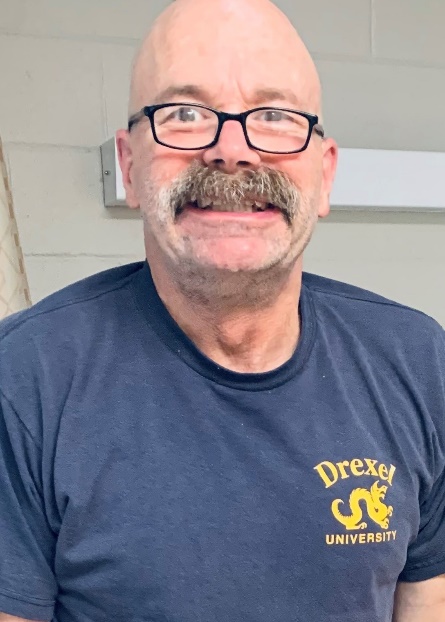 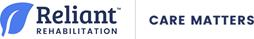 Facility Name: Senior Care of MarionAddress: 2770 US 501Phone: (855) 573-8466Name of Rehab Director: Laura TrussellName of Administrator: Lynn Gibbs 